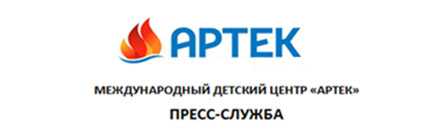 Детский референдум пройдет в «Артеке» в день исторического голосования крымчан16 марта12 марта 2018 г.16 марта 2018 года c 10.00 до 12.30 в МДЦ «Артек» пройдет Детский референдум. На голосование будет вынесено Напутствие будущему Президенту Российской Федерации на Десятилетие Детства с конкретными предложениями по приоритетам государственной политики в области детства.Более 2 000 артековцев из всех регионов России и 300 детей Большой Ялты из числа постоянных учащихся артековской школы проголосуют за итоговый свод предложений, о том, каким должно стать детское Десятилетие.  На участках во Дворце «Суук-Су», Зале Дружбы лагеря «Морской» и школе «Артека» свой голос отдадут артековцы «Кипарисного», «Лазурного», «Морского», «Речного», «Хрустального» и «Янтарного» лагерей.Проект документа, вынесенного на голосование, - итог общеартековского обсуждения мер, которых дети ждут в качестве поддержки от государства и общества. В документе также будет содержаться блок о вкладе, который дети готовы вносить в развитие нашей страны.Разработка Напутствия стартовала в «Артеке» в ходе 2 смены на совещании под руководством Заместителя председателя Правительства РФ Ольги Голодец, а завершается в эти дни на Детском совете с участием региональных артековских групп.Референдум в «Артеке» организуется в полном соответствии с требованиями для голосования: будут напечатаны бюллетени, обустроены информационные стенды, кабинки и урны для голосования. Результаты референдума зафиксирует Счетная комиссия из числа детей и вожатых.Торжественное оглашение результатов состоится 16 марта в 20:00 на Артек-Арене в рамках церемонии открытия 3 смены «Разговор на языке искусства».Детский референдум в «Артеке» является ежегодным мероприятием, которым «Артек» отмечает годовщину крымского голосования 2014 года о воссоединении полуострова с Россией. Наряду с памятной миссией, референдум является школой гражданственности, в которой дети на практике изучают основы демократических процедур.В 2016 году дети проголосовали за то, чтобы «Артеку» было присвоено звание детской столицы России, после чего детский центр стал самой востребованной площадкой проведения масштабных общероссийских мероприятий для юного поколения из различных регионов и зарубежья.МЕРОПРИЯТИЕ ОТКРЫТО ДЛЯ СМИ.ЖУРНАЛИСТЫ СМОГУТ:- работать на участках для голосования;- задать вопросы детям из разных регионов России;- вместе с директором «Артека» Алексеем Каспржаком совершить проход на строительную площадку нового лагеря «Солнечный» - самого масштабного детского инвестпроекта года в России
(«Солнечный» - первый лагерь, создаваемый с нуля в постсоветской истории «Артека»; строительство начато после завершившейся в 2017 г. реконструкции детского центра).Дата проведения:          16 марта 2018 г., (10.00-12.30 – голосование).Место проведения:       пгт. Гурзуф, МДЦ «Артек».Аккредитация:              в Москве:+7 916 8042300  press.artek@primum.ruв Крыму:  +7 978 7340444 press@artek.org